My Life, My Decisions: A Supported Decision-Making Summit Promotional Package GuideThank you for helping to promote My Life, My Decisions: A Supported Decision-Making Summit! This downloadable promotional package can be used to help spread the word about the upcoming My Life, My Decisions Summit. See below for sample language and resources you can use to promote this event to your organization and networks.This promotional package includes: Promotional flyer “Post Me on Instagram!” social media graphic for Instagram“Post Me on Facebook!” social media graphic for Facebook“Post Me on X!” (formerly Twitter)” social media graphic for X (formerly Twitter) For questions or for more information about event promotion, please contact Ashley Steinbrecher by phone (302-831-4793) or email (ashstein@udel.edu)This event represents a partnership between the Delaware Developmental Disabilities Council (DDC) and University of Delaware Center for Disabilities Studies (CDS), the Delaware Network for Excellence in Autism (DNEA) and Leadership Education in Neurodevelopmental and Related Disabilities (LEND). For more information, please visit: delawareautismnetwork.orgSample Text for Instagram/Facebook/Twitter Promotion  For Facebook and Instagram 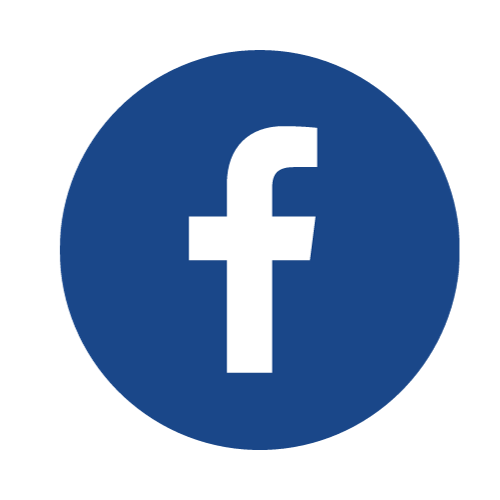 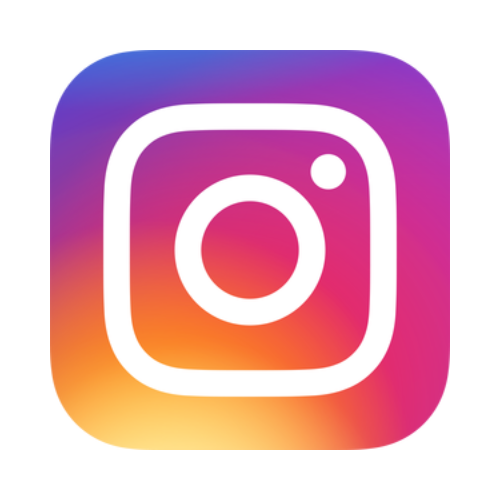 REGISTER TODAY for the My Life, My Decisions: A Supported Decision-Making Summit being held on March 7th, 2024 from 1:00-4:00pm at the University of Delaware STAR Tower Audion. Join this Summit to learn about the importance of living a self-determined life. People with disabilities, caregivers, and professionals are invited to attend this panel discussion and mentoring experience. The event is presented in partnership with the Delaware Developmental Disabilities Council (DDC) and the CDS-led Delaware Network for Excellence in Autism (DNEA) and Leadership Education in Neurodevelopmental and Related Disabilities (LEND) programs. Click on this link to learn more and register: https://www.cds.udel.edu/mylife For X (formerly Twitter)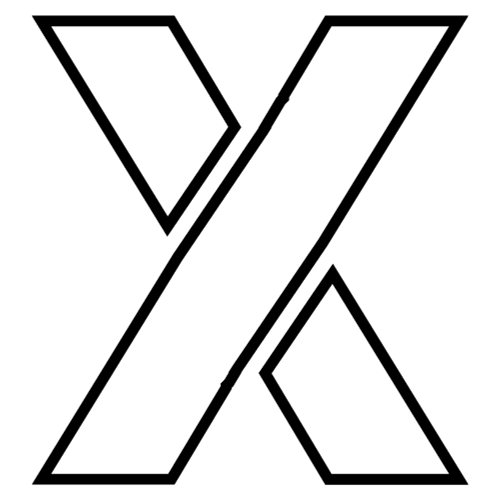 REGISTER TODAY for the My Life, My Decisions: A Supported Decision-Making Summit to learn about the importance of living a self-determined life: https://www.cds.udel.edu/mylife.  For a Newsletter or Email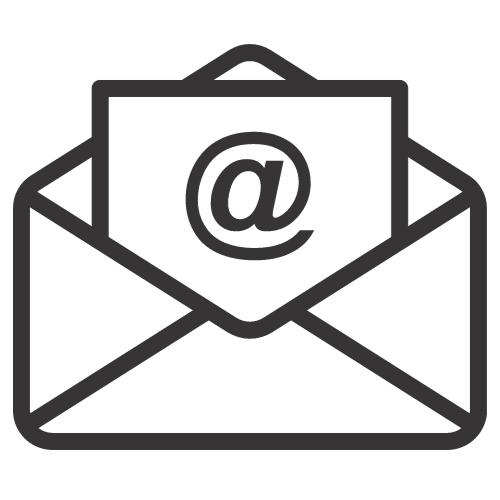 Join the University of Delaware Center for Disabilities Studies (CDS) and the Delaware Developmental Disabilities Council (DDC) for the My Life, My Decisions: A Supported Decision-Making Summit on March 7, 2024 from 1:00pm to 4:00pm. This Summit is being held at the University of Delaware STAR Tower Audion (100 Discovery Boulevard, Newark, DE 19713).The Summit will begin with a panel discussion featuring people with disabilities and their supporters. The panel discussion will be followed by a small group mentoring activity open to people with disabilities, their caregivers, and the professionals who serve them. The event will feature national and local experts on supported decision-making, including advocate, attorney and Syracuse University Professor Jonathan Martinis.Click on this link to learn more and register: https://www.cds.udel.edu/mylife.Sample Alt Text for Social Media GraphicsMy Life, My Decisions: A Supported Decision-Making Summit on March 7 from 1 - 4pm at UD STAR Tower